Уважаемые коллеги,Приглашаем посетить проводимый  совместно с компанией Haldex  1-o дневный семинар  для менеджеров по продажам автозапчастей, который состоится 04 марта 2014 года. Начало семинара в 10-00, продолжительность примерно 4 часа.В план обучения входит:1 История компании HALDEX
2 Направления деятельности компании HALDEX
3 Обзор продукции компании HALDEX:
3.1 Механические и автоматические регулировочные рычаги - "трещетки"
3.2 Системы подготовки воздуха для коммерческого транспорта
3.2 Пневматические тормозные системы для грузовых автомобилей и прицепов
3.3 ABS грузовых автомобилей
3.4 ABS прицепов
3.5 EBS прицепов
4. Интерактивная информационно-поисковая система HALDEX Findex
5. Ответы на вопросыСеминар бесплатный.Желающие пообедать в столовой предприятия просьба заранее указать это в заявке для определения количества дополнительных порций. Стоимость обеда 200 руб.По всем вопросам (семинар, гостиница и др.) обращайтесь к ответственному исполнителю: Квитанцев Юрий, kvitancev@gruzavto.ru, тел: +7 812 333 5081  добавочный 137С наилучшими пожеланиями,Сергей ГавриловДиректор ООО ГАЗЧКому:	Тертышной ТатьянеФакс:	+7 (812) 746 4847Эл.почта:tatiana.t@gruzavto.ruЗАЯВКАНа участие в семинаре Haldex Компания(название организации)________________________________________*Индекс, адрес(фактический) ____________________________________________*просит включить в список участвующих в промосеминаре следующих специалистов:Обед_________(да)____________(нет)______________				______________/___________________(должность)									(подпись ФИО)Контактная информация: тел, e-mail ____________________________________________Все графы подлежат к обязательному заполнениюПРИГЛАШЕНИЕ НА СЕМИНАР                  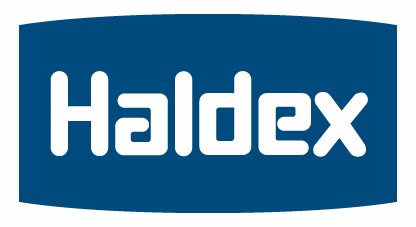 196626 Московское шоссе 233/»3»,  Санкт-Петербург, РоссияТел:    +7 812 333 5081 Факс: +7 812 746 4847E-mail: info@gruzavto.ruwww.gruzavto.ru24.01.2014№ФИО*Тема семинара*1Haldex промосеминар2Haldex промосеминар3Haldex промосеминар4Haldex промосеминар